Teacher Tip: Typical student answers might be 90% or 2 to some power. The investigation below should make clear why these are not viable answers. Students should compare answers to their simulations, noting the variability that is inherent in the simulation process.Table 1 Spread of disease given that each newly infected person typically infects two new people and that 10% of the population was immuneTeacher note: If students generate two numbers that both represent people originally immune, have them start the simulation over. At the end of the activity, they might use the tns file Follow_the_Herd to investigate how likely this is to occur over many, many simulations.The answers to the original questions of interest for this simulation are:An estimate for how long it will take the spread of the disease to stop is about 9 days.About 30% of the community (considering the10% originally immune and 60% newly infected according to the simulation) did not contact the disease before it stopped spreading. The number of newly infected people peaked on days five and six, then gradually dropped off.Teacher Note: The program differs from the examples in Part I of the activity in that the user can choose the number of days an infected person is contagious. Be aware that under some conditions, it is possible that the number of susceptible will become 0 before the number of infected does. In these cases, it may take several more days before everyone has recovered even though the disease has stopped spreading because there is no one left who has not already been infected or immune. This might be an important factor in the need for care.The program may run slowly so encourage students to be patient. Resources: The spread of disease – maths delivers, (April 2017). https://www.youtube.com/watch?v=buZjhRAAKH4Dinklage, F., Ehmann, A., Erdmann, E., Klack, M., Mast, M., Stahnke, J, Tröger, J. Vallentin, C., & Blickle, P. (November, 2020).  Why is the risk of coronavirus transmission so high indoors?https://www.zeit.de/wissen/gesundheit/2020-11/coronavirus-aerosols-infection-risk-hotspot-interiorsReferencesAubrey, A. (September 12, 2020). Morning Edition. Health News from NPR. https://www.npr.org/sections/health-shots/2020/09/12/911987987/a-covid-19-vaccine-may-be-only-50-effective-is-that-good-enoughCollins, J., & Abdelal, N., ()Spread of disease.  https://calculate.org.au/wp-content/uploads/sites/15/2018/10/spread-of-disease.pdfMIT Medical. Recovery from COVID-19: How long is someone contagious?https://medical.mit.edu/covid-19-updates/2020/11/recovery-covid-19-how-long-someone-contagiousSingh, B. (2017). Ro value and herd immunity. Indian Veterinary Research Institute, Barelly, UP, Indiahttps://www.slideshare.net/singh_br1762/r0-value-herd-immunityStatista: Average number of people who become infected with COVID-19 on the US from contact with an infected person by state as of December 14, 2020.https://www.statista.com/statistics/1119412/covid-19-transmission-rate-us-by-state/Lesson OverviewLesson OverviewIn this activity, students investigate the concept of herd immunity and the role vaccines/interventions can play in helping to control the spread of a communicable disease. They will simulate the spread of a disease with a known transmission number in a community where a percent of the population is immune because they were vaccinated or because they had prior exposure to the disease. The process will help them identify the herd immunity threshold, the percent of the population that should be immune in order to stop the spread of the disease. Different diseases have different transmission  numbers, and students will explore the effect of these different numbers on the herd immunity threshold.Learning GoalsIn this activity, students investigate the concept of herd immunity and the role vaccines/interventions can play in helping to control the spread of a communicable disease. They will simulate the spread of a disease with a known transmission number in a community where a percent of the population is immune because they were vaccinated or because they had prior exposure to the disease. The process will help them identify the herd immunity threshold, the percent of the population that should be immune in order to stop the spread of the disease. Different diseases have different transmission  numbers, and students will explore the effect of these different numbers on the herd immunity threshold.Students will be able to: Relate and interpret multiple representations of the same situationUse simulation to investigate probabilitiesUse and interpret percentages in contextual situationsIdentify common terms used in reporting the spread of a communicable disease4About the Lesson and Possible Course Connections:The activity can be used whenever students have a background in elementary probability and reasoning with percentages. It would be very appropriate for a unit on quantitative reasoning or statistical literacy. Questions 6-8 in the extension provide an opportunity for students who have worked with functions to examine how several functions are related to each other and to interpret the behavior of the functions in terms of the context. These questions could be used earlier in the lesson if appropriate.The lesson has three components, with each component at a higher level of abstraction. Part 1 consists of a physical simulation followed by a technology-based simulation; Part II involves  an automated simulation using the tns file, Follow_the_Herd.Students will be able to: Relate and interpret multiple representations of the same situationUse simulation to investigate probabilitiesUse and interpret percentages in contextual situationsIdentify common terms used in reporting the spread of a communicable disease4 CCSS Standards CCSS StandardsStatistics and Probability Standards:7.SP.A.17.SP.A.27.SP.C.67.SP.C.7HSS.IC.A.1HSS.IC.B.5HSS.CP.A.2HSS.MD.B.7Mathematical Practice StandardsSMP.4Statistics and Probability Standards:7.SP.A.17.SP.A.27.SP.C.67.SP.C.7HSS.IC.A.1HSS.IC.B.5HSS.CP.A.2HSS.MD.B.7Mathematical Practice StandardsSMP.4Lesson Materials Compatible TI Technologies: TI-Nspire CX Graphing Calculators, TI-Nspire Apps for iPad®, TI-Nspire Software 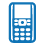 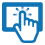 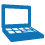 Herd Immunity_Teacher Notes.docHerd Immunity_Teacher Notes.pdfBackgroundDuring the recent pandemic, herd immunity was raised as a way to stop or control the spread of the coronavirus. Herd immunity is a form of indirect protection from an infectious disease that occurs when a sufficient percentage of a population has become immune to the infection. Immunity typically results after someone has been vaccinated or has had the disease and consequently developed a resistance to the disease. The more immune individuals in a community, the smaller the probability that non-immune individuals will come into contact with an infectious individual. Herd immunity is important for people who can’t get the vaccine for reasons such as location or health and those who are too ill to become naturally immune to the disease. Herd immunity depends on the contagiousness of the disease. Diseases that spread easily, such as measles, require a higher number of immune individuals in a community to reach herd immunity. The following activity describes how simulation can be used to investigate the way in which herd immunity works. A picture can often provide a different way to make sense of a situation. Thus, the activity is based on “seeing” the spread of a disease using a scatterplot to represent a community and colors denoting those contacting the disease as well as representing the spread numerically.Teacher note: The activity uses a time period of days for the duration of a contagious period for a disease. This varies with the disease and is often referred to in other terms, such as primary and secondary infectious people or in terms of generations of the disease in the transmission chain.Facilitating the Lesson  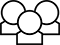 Suppose a given percent of the population in a small community of 100 people is immune to a disease either by having been vaccinated or through prior exposure. Suppose also that a person newly infected with the disease typically will infect two people. Estimate how long will it take the spread of the disease to stop. What proportion of the community did not contact the disease before it stopped spreading? Describe how the number of newly infected people changes each day. 1) Open-Ended Approach: Students can be given the information and asked to think about how they might use a simulation to approach the problem. After some individual think time, students should share their thoughts in groups of two or three. To prevent the task from being overwhelming or to deter students from just putting the two numbers together without much thought, they might be encouraged to try some simulations to investigate the situation. Students should be careful to think about the meaning of percentages and what cautions should be considered in working with them.2) More-Structured Approach to Finding a Model:The teacher might lead the class through the first part of the investigation as described below where each student or small group generates their own simulations, with frequent pauses to check that students understand what they are simulating, what the numbers and lists they generate mean, and how their results compare. It is important to recognize that samples drawn from the same population will vary, that the variability will have a certain regularity depending on the sample size, and this variability will show up when students compare their simulated results.What to Expect: Example Student ApproachesExploration 1 No Technology:Materials needed: large chart; light grey, blue and pink sticky notes.Suppose the class has 30 students, and 10% of them have had the disease and so are immune. Have the class stand. Give each student a number from one to thirty and have a chart with the numbers from 1 to 30 scattered on the chart. Students with numbers 1, 2, and 3 will represent the 10% who have been vaccinated or are immune because they have already had the disease and should cover their number with blue sticky notes, writing the number again on the sticky note and sit down. (The colors denote different stages of the spread and also coordinate visually with the other examples in the activity.) The remaining students with numbers 4 to 30 represent those students who are susceptible to contacting the disease, and they should cover their number with a light grey sticky note, again writing their number on the sticky note. Generate a random integer from 4 to 30. This student, say 20, is bringing the infection into the community and should replace the number 20 with a pink sticky note and sit down. This makes 4 people who are now or will be immune (pink or blue notes). Person 20 generates two random integers from 1 to 30 on his/her calculator, say 26 and 21. These two students replace their sticky note notes with pink ones, bringing to 6 the number of immune people for day 1, and sit down. (If the first two random integers generated represent already immune people (1,2, or 3), redo the simulation; this can happen by chance and a question at the end of the activity explores this possibility.)Students 21 and 26 both generate two random numbers, say 2, 18 and 15, 6 respectively. Student 2 is already sitting and has a blue sticky note and so does nothing. Students 6, 15 and 18 replace their notes with pink ones, sit down, and each generates two new random numbers representing those they infect, say 17, 5; 30, 22; 12, 29; respectively (Table 1) continuing the process.Newly infected peopleInfects random peopleImmune/seatedNewly infected per dayTotal number of Immune/seatedDay 0201,2,3,2014Day 12026, 211,2,3,20,21, 2626Day 22615,61,2,3,6,15,20,21,26, 38212, 181,2,3,6,15,18,20,21,269Day 3617,51,2,3,5,6,15,17,18,20,21,22,26,306111530, 221,2,3,5,6,15,17,18,20,21,22,26,30131829,121,2,3,5,6,12,15,17,18,20,21,22,26,29,3015Day 451722301229As more students are seated, the class should pay close attention to how many students do not yet have the disease and clearly record the number of those with the disease at the end of each “day”. The class should continue the simulation until everyone is either infected or was immune to begin with or the infected people are only spreading the disease to those who have been vaccinated or already have had the disease. Table 2 shows the results of carrying out the simulation above until that point, for a total of 19 newly infected people and 3 who were originally immune or 22/30 73 or 73%. This is called the herd immunity threshold. The answers to the questions above for this simulation are:An estimate for how long will it take the spread of the disease to stop is about six days.About 8 or 27% of the community did not contact the disease before it stopped spreading. The number of newly infected people grew until day four and then it dropped rapidly.Table 2 Summarizing the simulation results for reaching herd immunityAs students move to larger populations, the use of technology can make the process more efficient and time saving. However, the hands-on experience will help ensure that students actually understand what the technology is doing. As more students are seated, the class should pay close attention to how many students do not yet have the disease and clearly record the number of those with the disease at the end of each “day”. The class should continue the simulation until everyone is either infected or was immune to begin with or the infected people are only spreading the disease to those who have been vaccinated or already have had the disease. Table 2 shows the results of carrying out the simulation above until that point, for a total of 19 newly infected people and 3 who were originally immune or 22/30 73 or 73%. This is called the herd immunity threshold. The answers to the questions above for this simulation are:An estimate for how long will it take the spread of the disease to stop is about six days.About 8 or 27% of the community did not contact the disease before it stopped spreading. The number of newly infected people grew until day four and then it dropped rapidly.Table 2 Summarizing the simulation results for reaching herd immunityAs students move to larger populations, the use of technology can make the process more efficient and time saving. However, the hands-on experience will help ensure that students actually understand what the technology is doing. As more students are seated, the class should pay close attention to how many students do not yet have the disease and clearly record the number of those with the disease at the end of each “day”. The class should continue the simulation until everyone is either infected or was immune to begin with or the infected people are only spreading the disease to those who have been vaccinated or already have had the disease. Table 2 shows the results of carrying out the simulation above until that point, for a total of 19 newly infected people and 3 who were originally immune or 22/30 73 or 73%. This is called the herd immunity threshold. The answers to the questions above for this simulation are:An estimate for how long will it take the spread of the disease to stop is about six days.About 8 or 27% of the community did not contact the disease before it stopped spreading. The number of newly infected people grew until day four and then it dropped rapidly.Table 2 Summarizing the simulation results for reaching herd immunityAs students move to larger populations, the use of technology can make the process more efficient and time saving. However, the hands-on experience will help ensure that students actually understand what the technology is doing. With technology:On a calculator page, generate two lists that will form a set of ordered pairs to represent a population of 100 people by defining: pop_x:=randint(1,50,100) and pop_y:=randint(1,50,100) as in Figure 1. 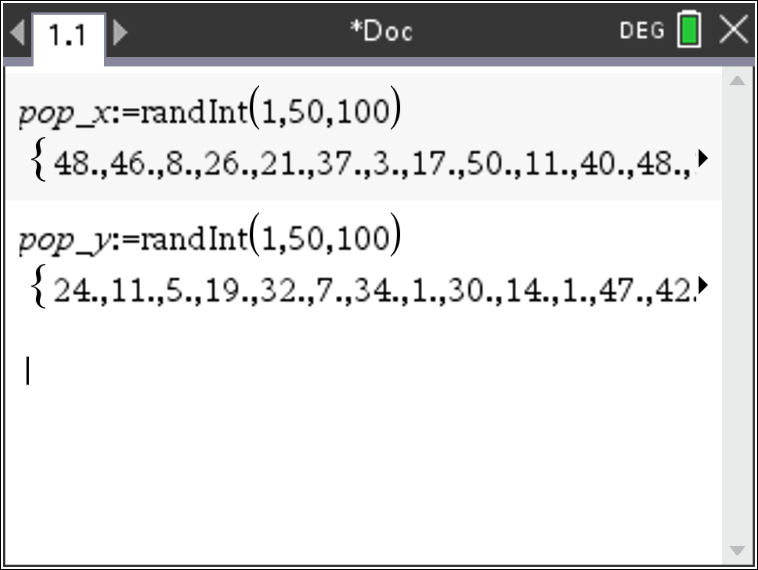 Figure 1 Creating ordered pairs to represent original populationIn Lists and spreadsheets, label column A as pop_x and column B as pop_y (Figure 2).Teacher note: Entering the random numbers defining pop_x and pop_y on a calculator page will prevent the random number command from inadvertently generating new sets of random numbers. If this happens, the other commands will be out of sync, and the results will be incorrect.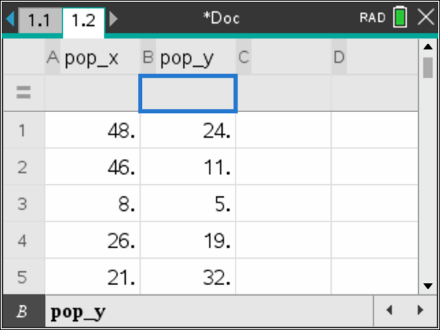 Figure 2 Spreadsheet lists of ordered pairsTo “see” what is happening with the spread of a disease, insert a Graphs page, and under Menu, View, choose Hide Axes and display Dot Grid. Choose Menu, Graph Entry/Edit, Scatter Plot, and let x be the variable pop_x and y be the variable pop_y (Figure 3).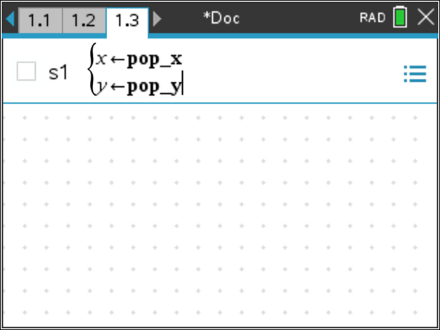 Figure 3 Choosing variables for scatter plotUse Menu, Window/Zoom, Window Settings to set the dimensions of the window (Figure 4), then enter.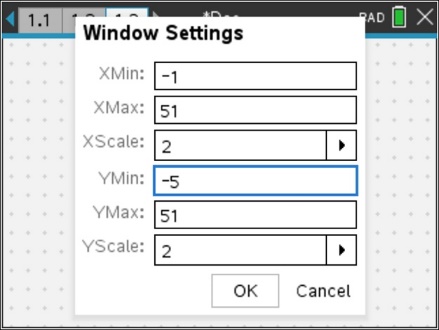 Figure 4 Setting up a viewing windowThe scatter plot represents 100 people in a small community (Figure 5).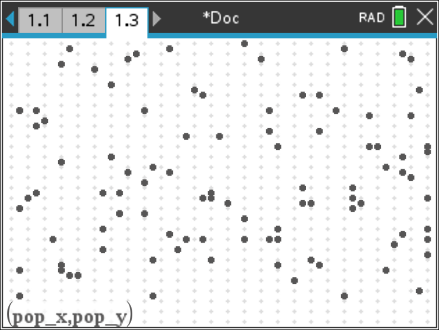 Figure 5 Scatter plot representing 100 people in communityOf those 100 people, 10% are immune to the disease, either because they have already had the disease or because they were vaccinated against it. Let the people in rows 1 to 10 represent these people. In Lists & Spreadsheets, create a column immun_x and a second column immun_y. Copy and paste the first 10 rows of pop_x and pop_y into these new columns (Figure 6).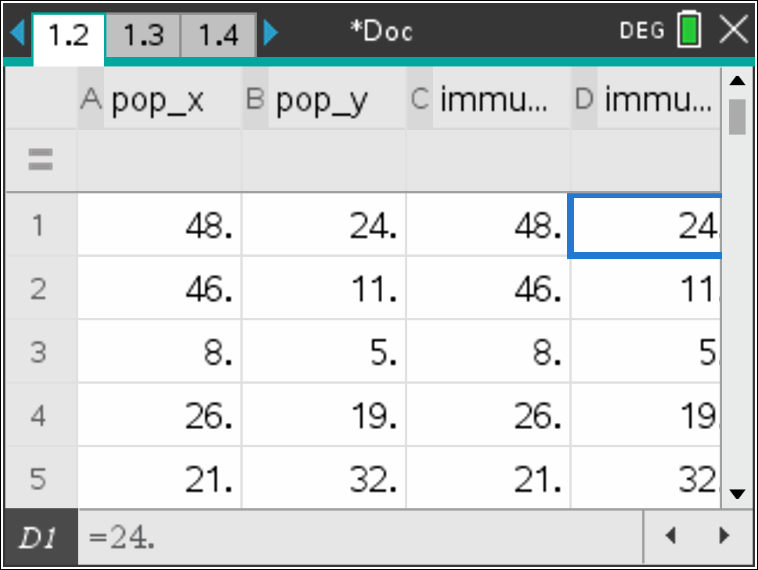 Figure 6 Identifying those immuneAdd the variables (immun_x, immun_y) to the scatterplot. The graph displays the population of the community with those infected/immune identified in blue (Figure 7).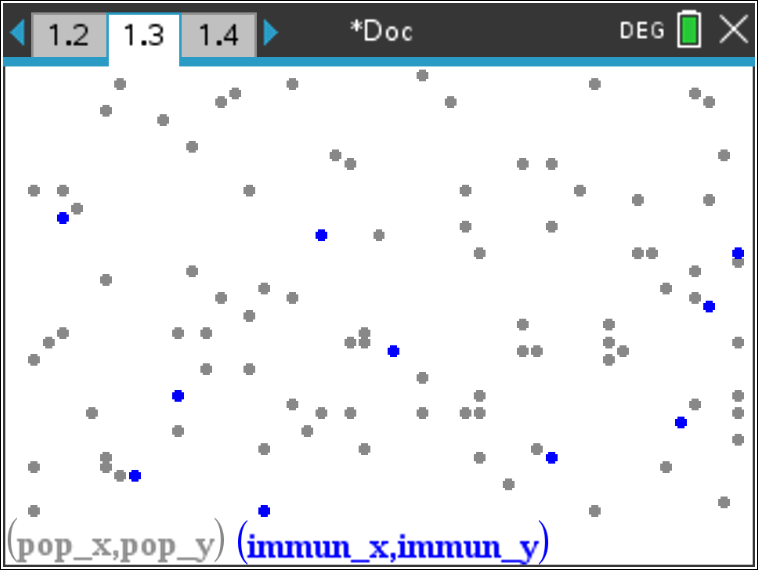 Figure 7 Community before onset of disease with 10% vaccinatedOn a notes page, randomly generate an integer from 11 to 100 (Figure 8). This number will identify a row in the spreadsheet and the corresponding ordered pair represents a new person in the community with the disease. 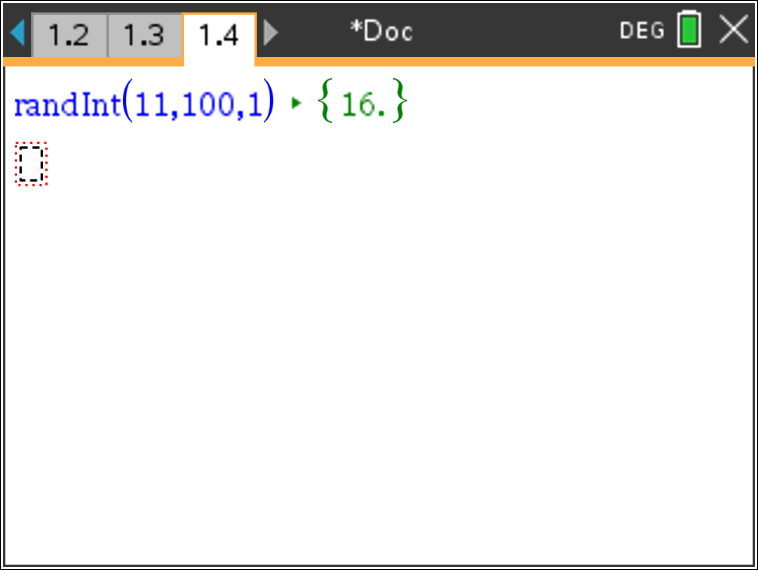 Figure 8 Identifying newly infected person in the communityFinding the coordinates to locate that person can be done by scrolling down the rows to the desired row number, row 16 in the example (Figure 9), or by going directly to the spreadsheet.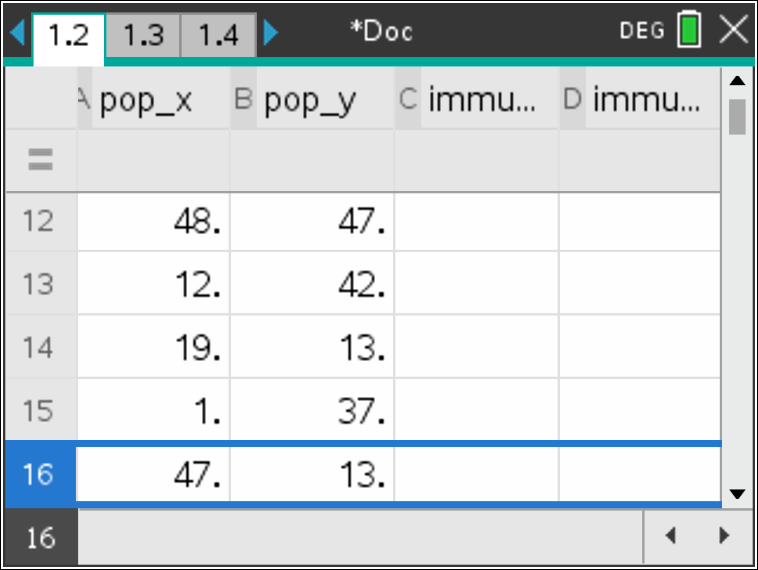 Figure 9 Identifying the row with coordinates of newly infected personIn the spreadsheet, enter the row number in a column labeled “infected” and label the next two columns inf_x and inf_y (Figure 10). Enter 16 in row 1 of infected. To call up the ordered pairs for the row (16 in the example) in row 1 of inf_x, type =pop_x[16], enter and in row 1 of inf_y, type =pop_y[16], enter. 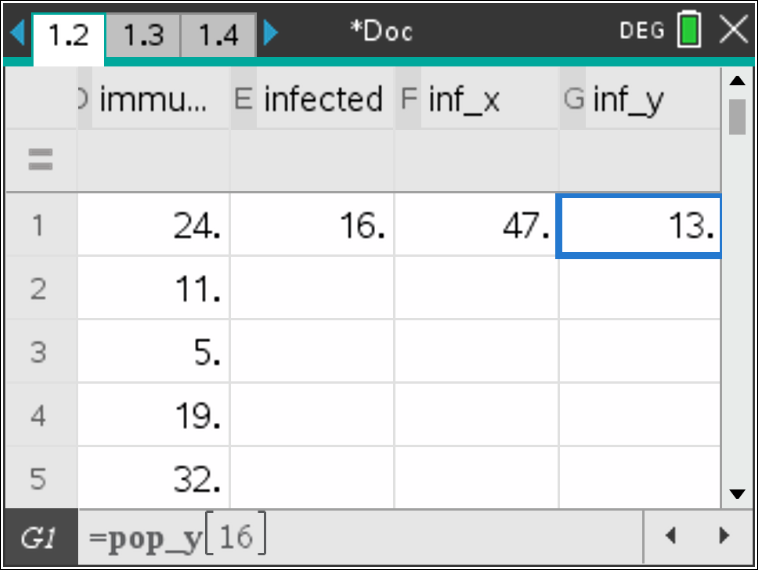 Figure 10 Identifying a newly infected personTo see the graph choose Menu, Graph Entry/Edit, Scatter Plot and enter inf_x and inf_y for the x- and y-coordinates respectively. Return to the graph page and note the ordered pair for the infected person is displayed in a new color (Figure 11). (Note that the dot can be made larger using attributes.) 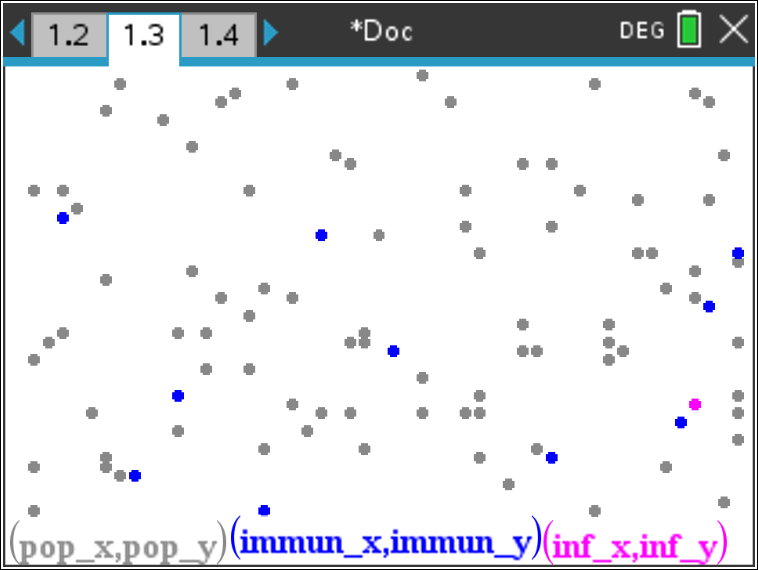 Figure 11 Graph of community showing the first newly infected personAssume that each infected person on average infects two other people; that is, the transmission number is 2. This number typically depends on several variables such as the length of the infection period for the disease, the population density of the area, the age of the people in the area and sometimes other underlying medical conditions. To see which two people in the community are infected by person 16, on the notes page, define a list i:= and generate two random integers from 1,100 (Figure 12). Define infected as :={16}. To add the newly infected people to the column of those infected redefine infected:=augment(infected, i) . This will add the people from rows 39 and 46 to the list of those infected. 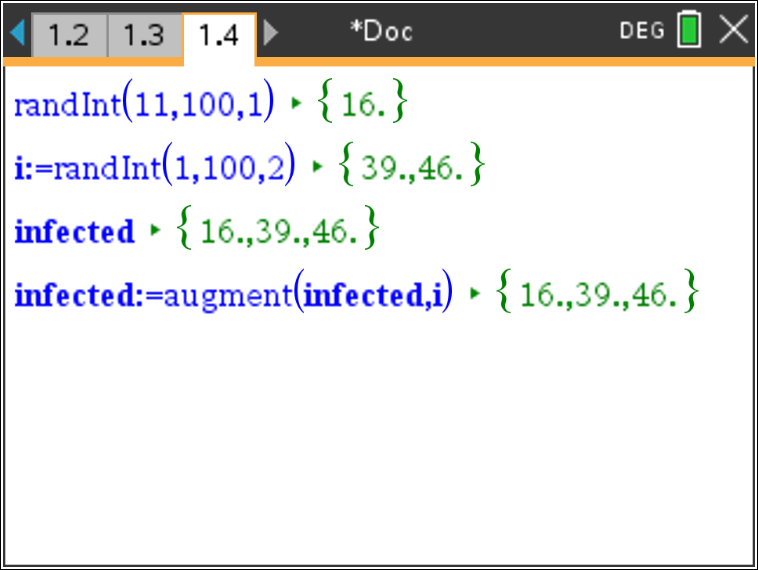 Figure 12 Spreading the infectionTo find the ordered pairs for the two newly infected people, go to the spreadsheet and in the appropriate columns, type pop_x[39] and pop_y[39] to call the x-and y-coordinates of the person in row 39. Repeat the process for the person in row 46 (Figure 13). The graph will display the three people infected with the disease after day 1. (Note that day 0 is the day the first diseased person enters the community.)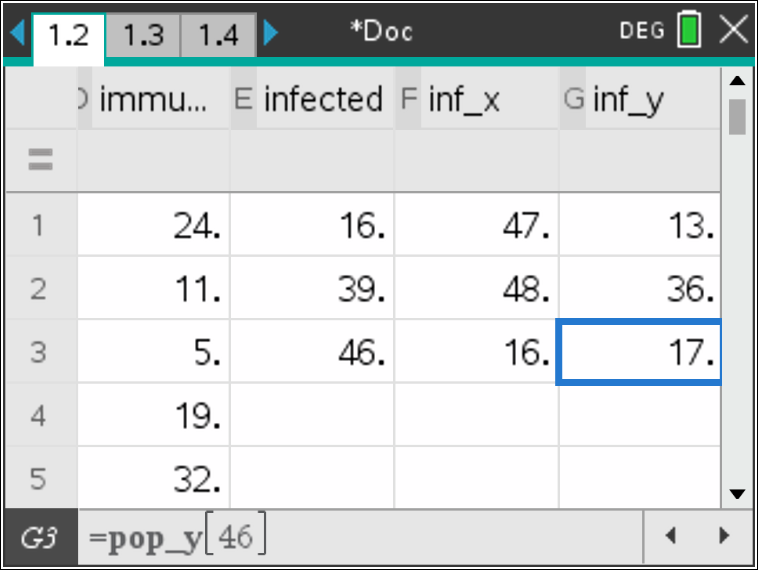 Figure 13 Identifying the coordinates of the two newly infected peopleNeither of the two newly infected people was immune so they will each have the potential to infect two other people. Return to the notes page and adjust list i to generate four random integers from 1 to 100 (Figure 14). The person in row 16 was infected at the start and cannot be reinfected, so on the second day of the spread of the disease, only three new people were infected making a total of six infected people at the end of day two. 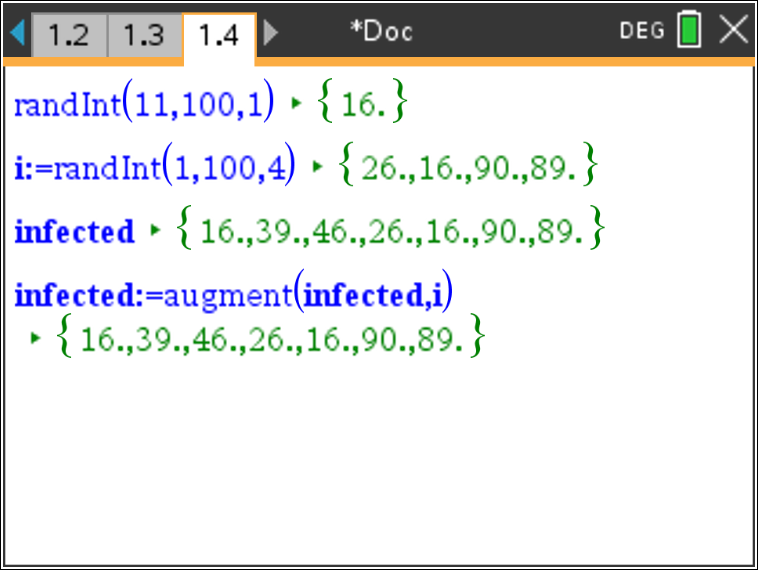 Figure 14 Those in contact with newly infected people the second dayReturn to the spreadsheet where the row number for each newly infected person is recorded in the spreadsheet. Find the coordinates for the person in each row except for any rows that were immune or have already been identified such as 16, in the example in Figure 15.The process can be continued, keeping track of the total newly infected each day. 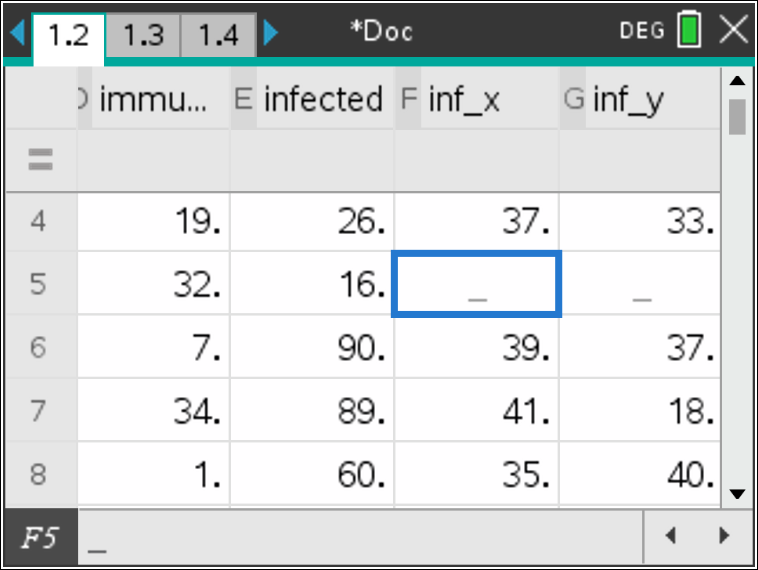 Figure 15 Ordered pairs of newly infected people on day twoTeacher note: This part of the activity assumes that the contagious period for the disease is 1 day. The second part of the activity allows changing this assumption.Keeping track of those infected and not infected is necessary to determine how many new people are infected each day of the disease, that is how many random numbers need to be generated. Remember people numbered 1 to 10 are immune. Working in pairs, students might make a stem-and-leaf plot for each day as shown below. One person can generate the random numbers, and the other mark off the number for each newly infected person. The plot could look like the following given the random numbers generated after three days:		where 1| 6 is the person in row 16In the previous simulation, it took 9 days before those infected no longer had contact with those who were susceptible; that is, all of the random numbers generated were repeats of earlier numbers or of the original 10% that were immune. A graph of the community on the 9th day of the disease is displayed in Figure 16. The number of grey dots, 30 of the 100 people in the community, represent healthy people who never contacted the disease. The community had achieved what is called herd immunity. The disease stopped spreading after 70% of the population was immune through vaccination or having had the disease. In technical language, the herd immunity threshold had been reached. The entire process is summarized in Table 3.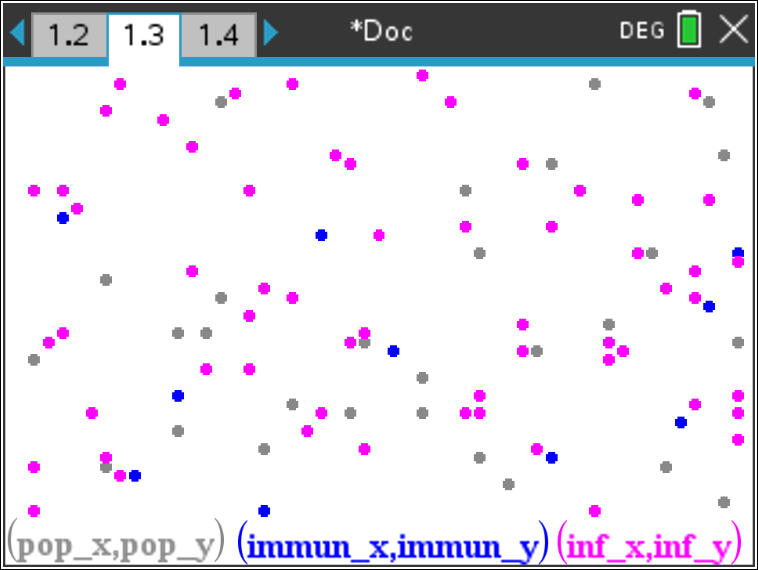 Figure 16 Status of the disease in the community when the disease stopped spreading.Teacher note: Because random samples are involved, the threshold will differ from student to student. Collecting everyone’s results and finding a mean threshold will provide a better approximation of the actual threshold, given the assumptions that each newly infected person typically infected 2 other people and the starting population was 100. 			Table 3 Summarizing the simulation results.Students might explore questions such as the following:How did the simulation results compare across the class?If people are typically ill and hospitalized for at least five days, what is the maximum capacity the hospital would need to accommodate all of those who got the disease? Explain your reasoning.How do you think the simulation would change if each newly infected person was contagious for two days, that is affected two people each day for two days? Explain your thinking.Part Il. Exploring simulations with a program  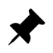 Use the tns file Follow_the_herd to answer each of the questions below. Note the terminology and symbols used in the simulation are explained on page 1.2. 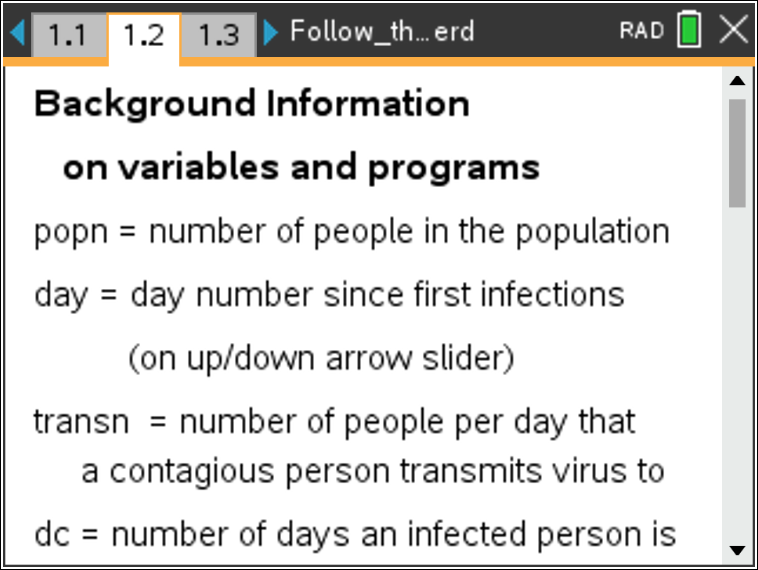 Figure 17 Terminology and symbols explainedOn page 1.3, enter the transmission number (the number of people a contagious person infects) and the days an infected person is contagious (see note below) into the interactive note boxes and press enter; for example, in Figure 18, each person affects 2 other people (trans =2) and is contagious for 3 days (dc=3).  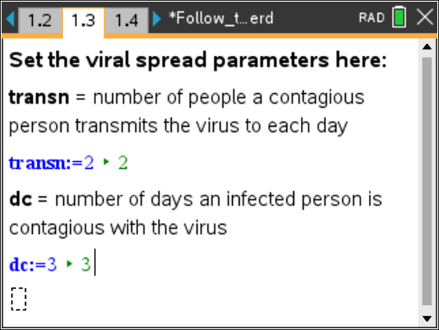 Figure 18 Setting initial conditionsOn page 1.4, enter the numbers into the interactive notes box for day0status and press enter. If the initial conditions on day 0 are similar to those in the previous example where 10% of the community of 100 people has been vaccinated (or is immune because they have had the disease), and one newly infected person is in the community, the day0status would be (10, 89,1) as in Figure 17, where the three conditions sum to the number in the population, 100. Note: if you do not press enter, the new conditions will not be set. 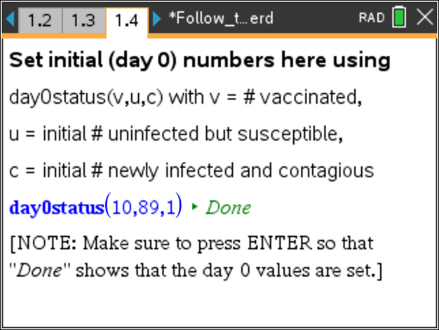 Figure 19 Defining the initial population statusOn page 1.5, let day 0 on the slider be the starting point. The arrow will increase the day number (Figure 20). The numbers in each category update to show the change in status. 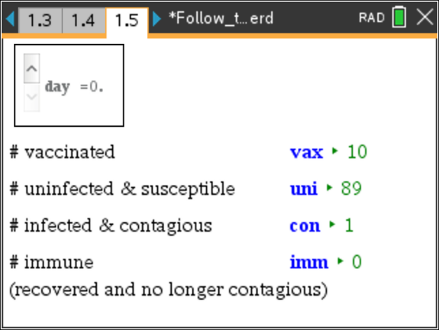 Figure 20 Population status on day 0Page 1.6 displays a graph of the 100 people in the community each day. In figure 21, day 4 shows  the original 10 who were vaccinated (or immune because of having already had the disease), 48 are uninfected and susceptible, 39 are infected and contagious, and 3 people are now immune because the three-day contagion period has passed for them. The total that have contacted the disease is the sum of the newly contagious and the immune or 42. The herd immunity threshold, the sum of the vaccinated and total that have contacted the disease, has been reached when the number infected and contagious (con) or the number susceptible (uni) equals 0. To redo the simulation, change the slider back to day 0.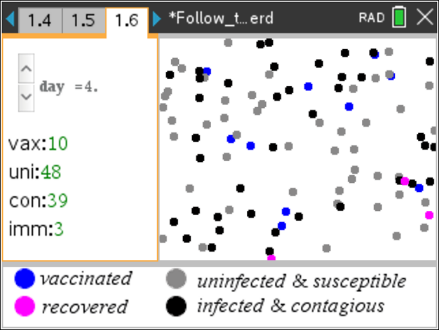 Figure 21 Community status on day 4Play with the tns file using different inputs for the conditions. Explain how the file relates to the simulation carried out by hand in the example above.Use the tns file to create the table below for the conditions: 10% originally immune, one person newly infected and contagious for one day, and each person infects two other people. How did the answers to the three questions from the example change?Summarizing the simulation results.At one point in the COVID-19 pandemic, researchers conjectured that each person with COVID-19 infected four other people and that about 10% of the population was immune at the start because they had already had the virus. Think about your results for problem 1 above in a community of 100 where each person infected two other people. For the COVID-19 situation make a conjecture about whether the percentage of the people in the community that would be infected before reaching the herd immunity threshold would increase or decrease and whether the number of days it would take to reach this point would increase or decrease. Explain your reasoning. Check your conjectures using the tns file. Make a table similar to the one above to organize your results.How does the table when each newly infected person infects two people compare to the table when each newly infected person infects four people?Suppose no one in the community of 100 people was vaccinated or immune to the disease. a)	Set up the simulation to estimate the herd immunity threshold for a disease where each infected person infects two new people and a person is contagious for one day. Use the results to respond to the following: How long before the spread of the disease stops? What percent of the community never got the disease? Describe the change in the number of people affected each day.Does the size of the community affect the herd immunity threshold? Explain your thinking. (Note you can change the size of the population on page 1.4 in day0status; remember to press Enter to make sure the change takes place.)Suppose 10% of a population of 100 people have been vaccinated. Make a conjecture about how the results will change if the number of people each person affects increases but the disease is still contagious for one day. Use the file to check your conjecture.Which do you think will have a greater effect on the Herd Immunity Threshold, infecting a larger number of people or being contagious for more days? Use the file to check your thinking.Compare your results with others in class. Explain what will happen to the herd immunity threshold if the transmission number is less than 1, equal to 1 or greater than 1. Give reasons to justify your thinking.Suppose the transmission number is 0.7 and the contagious period is 10 days. Make a conjecture about the number of days before the community reaches a herd immunity threshold. Use the file to check your conjecture.Formalizing the Vocabulary  Several formal terms are used by scientists in discussing the spread of a communicable disease, and studies show that these terms are often confused.  Students might refer back to the results of their simulations and identify the numerical values for each of the terms below: Ro: the average number of secondary cases generated by a single primary case during its entire period of infectiousness in a fully susceptible population, a population in which no one is immune. R or Re: the average number of new infections caused by a single infected individual in a partially susceptible population, where some members of the population are immune through vaccination or prior exposure to the disease (sometimes called the effective reproduction number).Herd Immunity: the critical proportion of the population needed to be immune to stop the transmission of disease. Generation time: the time lag between infection in a primary case and a secondary case. In the examples above, “day” was used to keep the context simple, but a “day” could translate as a generation.Validating the Models Students should validate their models either by asking whether the models make sense in different scenarios related to the context or by finding other information to reflect against the model. The suggestions below might be useful in helping students think about whether their model was reasonable: Students should compare the results of their simulations to the results others found. Note that the values might vary by several percentages. If the results are quite different, students should reexamine what they did. One formula for finding herd immunity threshold is . (https://en.wikipedia.org/wiki/Basic_reproduction_number). In problem 3 above, Ro would be 2 and 5 for the respective cases. Use the formula to find the herd immunity threshold for both cases. How do your answers compare to the answers from your simulation? What might explain any differences?Many different formulas are used to find Ro because there are many variables involved in the actual spread of a disease.List some possible variables that could affect the spread of a disease.One formula is where is the transmission rate or reproduction number in some time period, and  is 1/average infectious period (Singh, 2017). If the Ro for measles is 12 to 18, and the average infectious period is 6 to 7 days, what is the reproduction number for measles? ExtensionThe information in the table below assumes that no one in the population has been vaccinated or is immune at the onset of the disease.Select at least two of the diseases and calculate the herd immune threshold. Research the disease and write a short paragraph describing why it is dangerous, where in the world it is most prevalent, where it has been relatively controlled and how this was achieved, and any other interesting information you found.Well known diseases (Note that these values vary considerably in different contexts)Singh (2017)* https://en.wikipedia.org/wiki/Basic_reproduction_number**https://www.who.int/news-room/fact-sheets/detail/ebola-virus-disease***https://www.cedars-sinai.org/blog/am-i-still-contagious.html****https://www.cdc.gov/malaria/about/disease.htmlThe headlines of an article asked: “A COVID-19 Vaccine May Be Only 50% Effective. Is That Good Enough?” How would you answer the question? (Aubrey, A., September 12, 2020). A poll found that seven in 10 Americans said they would get vaccinated against the coronavirus if immunizations were free and available to everyone. Given the estimate that, as of October 2020, 10% of the population has had COVID-19, would this be enough to achieve herd immunity? Explain your thinking.Suppose that the transmission number is 2, an infected person is contagious for one day in a community of 100 people, and no one has been vaccinated or is immune at the onset of a disease. Use the program HERD to generate at least 25 simulations of the herd immunity threshold and the number of days before the threshold is reached and create sampling distributions for each variable. Describe the two distributions.Use the sampling distribution for the herd immunity threshold to estimate a confidence interval. Explain what this means in words that would be understood by the general public.*The transmission number for COVID-19 varied from 0.86 in Wyoming to 1.21 in Arizona according to data compiled as of December, 14, 2020 (Statista).  COVID-19 is thought to be contagious anywhere from 10 days to up to 20 days (MIT Medical, December 17, 2020). Suppose 65% of the population were vaccinated. Would this be enough to achieve herd immunity if the contagious period is 10 days? Why or why not?If the contagious period is actually 20 days, would the 65% be enough to achieve herd immunity?If your answers to a) and b) are no, what percent would need to be vaccinated to achieve herd immunity in as short a time as possible?Suppose a person newly infected with a disease entered a community of 100 people. The transmission rate was 1, and the length of time a person was contagious was 2 days.  For each day during the spread of the disease, Page 1.7 displays a table of the number of susceptible people, the number of those recovered from the disease and the number of those newly infected. Page 1.8 displays a graph in Data and Statistics of each of these variables (SIR) as a function of time. (Page 1.9 displays the same graphs in a graph page.) Take a picture of the graphs using Screen Capture so you can compare the results to other simulations.Use trace to help analyze the graphs. How can you find the herd immunity threshold from the graphs?Write three or four sentences describing the story in the graphs. Include when the spread is at its peak, the maximum number of people in the community who contacted the disease (the herd immunity threshold), the number of people who never contacted the disease, the number of days before herd immunity was reached, and what is conveyed by the points of intersection of the three curves.Set the number of days to 0 and change the number of days contagious to 4. Run the simulation and take a screen capture of the SIR graphs. How do the three graphs change from those in part b)? What would be different between the story in these graphs and the story you described in part b)?Set the number of days to 0, change the transmission number to two and return the number of days contagious to two. Repeat the simulation and capture the screen. Explain the effect that a larger transmission number has on the graphs.In a small group, experiment with other values for the transmission number and days contagious. In particular, make a conjecture about what the graphs of the three functions will look like for a transmission number of 1 and for a transmission number less than 1. Use the file to check your conjectures.Write a short summary of the effect of a transmission number less than 1 and the number of days contagious on the graphs of the three functions.Page 2.1 shows the theoretical models for the proportions of a population that are susceptible, infected and recovered (SIR model) from a disease under different conditions. Experiment with the conditions and see how well the theoretical model correlates with your conclusions in question 6 above.*Requires a statistical background